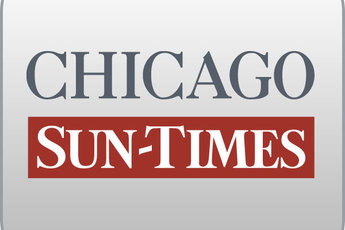 May 28, 2008 Wednesday Final EditionPension hike: Gov 'didn't know'; 8-week job upped yearly take $38,000By Chris Fusco and Dave McKinneyStaff reportersGov. Blagojevich had no idea one of his top allies, retired state Sen. Carol Ronen, stood to add $38,000 a year to her government pension when he gave her a job she held for eight weeks."I didn't know about it until I read it in the paper," Blagojevich said Tuesday, referring to a Chicago Sun-Times story about Ronen in Saturday's editions.Ronen, a 63-year-old Democrat from Chicago, is Blagojevich's onetime Senate floor leader. The governor hired her as a $120,000-a-year senior adviser on March 1, but she left on April 30 to become a volunteer for presidential hopeful Barack Obama. The job Blagojevich gave her allowed her to increase her pension from $64,005 to $102,000 annually."My expectation was she was going to work for us in a high place" for a long time, the governor told news reporters after signing a bill that renews a state movie industry tax credit. "But she heard the siren call of the Obama campaign" and "left me for another guy."Though Ronen did a "great job" in her brief time working for him, Blagojevich said he would support efforts to revoke so-called pension golden parachutes.